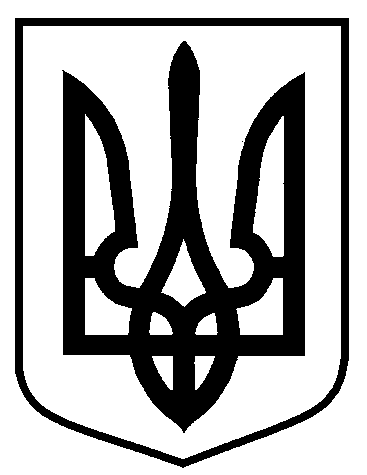 Сумська міська радаВиконавчий комітетРІШЕННЯ     від                     №На підставі заяви замовника та наданих документів, відповідно до Порядку переведення дачних і садових будинків, що відповідають державним будівельним нормам, у жилі будинки, затвердженого постановою Кабінету Міністрів України від 29 квітня 2015 року № 321, керуючись статтею 40 Закону України «Про місцеве самоврядування в Україні», виконавчий комітет Сумської міської ради ВИРІШИВ:Редакція 1Перевести садовий будинок загальною площею 70,94 кв.м. у садовому товаристві «Колос», ділянка № Х, м. Суми, який є власністю громадянина Замовник 1в жилий.Редакція 2Відмовити у переведенні садового будинку загальною площею 70,94 кв.м. у садовому товаристві «Колос», ділянка № Х, 
м. Суми, який є власністю громадянина Замовник 1 в жилий, у зв’язку з протиріччям земельному законодавству і невідповідністю містобудівному законодавству, а саме:відповідно до ст. 38 Земельного кодексу України житлова забудова розміщується на земельних ділянках, що належать до земель  житлової і громадської забудови. Стаття 51 зазначає, що земельні ділянки надані для дачного будівництва входять до складу земель рекреаційного призначення. Територія садового товариства «Колос» за планом зонування віднесена до ландшафтно-рекреаційної зони. На землях рекреаційного призначення забороняється діяльність, що перешкоджає або може перешкоджати використанню їх за призначенням, а також негативно впливає або може вплинути на природний стан цих земель. (ст. 52 Земельного Кодексу);вулично-дорожня мережа і інженерне обладнання не приведені до нормативів садибної забудови. В умовах існуючої планувальної структури садового товариства неможливо забезпечити виконання п.п.б п.3.51* ДБН 360-92** щодо організації під’їзду до ділянки із влаштуванням розширень проїзної частини однорядного проїзду шириною    3 м, довжиною 12 м не менш ніж через кожні 100 м, при цьому радіус закруглення проїзної частини проїздів має бути не менше 6 м. Проблемним є забезпечення послугами зв’язку і медичної допомоги. Міський голова                                                                              О.М. ЛисенкоКривцов 700-103Розіслати: Кривцову А.В., заявникам.Про переведення садового будинку у жилий будинок у садівничому товаристві «Колос», ділянка № Х